Original article:Study of stature estimation from facial dimensions1PRITI NEMADE (KHODKE) , 2AMIT NEMADE1MD, DNB Anatomy, Assistant Professor, IGGMC, Nagpur, India2MS, DNB , Assistant Professor,  NKPSIMS, Nagpur, IndiaCorresponding Author: Dr. Priti Nemade (Khodke) ABSTRACTEach and every part of the human body has definite and proportional biological relationship with stature which helps a forensic scientist to calculate the stature from dismembered and mutilated body parts in forensic examinations. Stature estimation is important in medico-legal cases as that of age, sex and race.Present study comprises of 300 Maharashtrian subjects (150 males and 150 females) in the age group of 18-25 years. Along with stature, two dimensions of face were measured. Measurements were taken with the help of standard instruments. The mean and standard deviation were obtained. Pearson’s correlation coefficient and linear regression equations were derived for males and females separately and for total subjects of the study group. Both the facial dimensions showed strong correlation with stature. Stature can be estimated by using regression equations derived in the study. KEYWORDSStature, Facial dimensions, Forensic examination INTRODUCTIONAll the human beings occupying this globe belong to the same species i.e. Homo sapiens. No two individuals are exactly alike in all their measurable characters, even genetically identical twins (monozygotic) differ in some respects. These traits tend to undergo change in varying degrees from birth to death, in health and disease, and since skeletal development is influenced by a number of factors producing differences in skeletal proportions between different geographical areas, it is desirable to have some means of giving quantitative expression to variations which such traits exhibit. Anthropometry constitutes that means, as it is the technique of expressing quantitatively the form of the human body.  In other words, Anthropometry means the measurement of human beings, whether living or dead or on skeletal material(1). Cranial, facial and height related anthropometric measurements are considerably affected by sex and ethnicity(2). The importance of facial anthropometry involving facial height is well established for health related fields.(3) Estimation of stature is an important tool in Forensic examination in cases of unknown, highly decomposed, fragmentary and mutilated human remains(4). In order to determine stature separate regression formulae should be developed for each population group. The data regarding stature estimation from facial dimensions in Maharashtra region is scarce. So the present study is conducted to derive regression equations for estimation of stature from facial dimensions in the state of Maharashtra. AIM: To estimate stature from facial dimensions. OBJECTIVES:1. To study the correlation between stature and different facial measurements.2. To study gender differences between stature & different facial measurements.3. To derive regression formulae to predict the height of an individual using different facial dimensions.4. To compare and correlate the findings of the present study with other studies performed previously.  MATERIAL AND METHODSThe present study lasted for 24 months duration, in which total 300 subjects (150 Females and 150 Males) in the age group of 18-25 years (students of a medical college) were studied.The subjects were studied for the following parameters. 1. Height 2. Morphological Facial Length (MFL)3. Bigonial Diameter (BGD)The instruments used in the study were1. Anthropometer rod2. Sliding caliper3. Spreading caliperMEASUREMENT STATURE Stature is measure of vertical distance from vertex to floor.Height was measured from vertex to floor by Anthropometer rod with subject standing erect on an even floor, barefoot with heels together and weight evenly distributed between both feet and head in the Frankfurt plane. The distance was measured from the highest point on the subject head to the ground with the help of Anthropometer rod.Frankfurt plane: The plane passing through the lowest points on the infraorbital margins and the tragion (the notch immediately above the tragus of the ear), which is obtained when the subject is looking straight ahead of him(5).The facial dimensions were measured as described(6,7).MORPHOLOGICAL FACIAL LENGTH (MFL)It is the straight distance from the nasion to the gnathion. NASION: It is a median point at the root of the nose where the internasal suture meets with the frontonasal suture. GNATHION: lowest point on the lower border of mandible in the mid sagittal plane. It was measured with the help of Sliding caliper. BIGONIAL DIAMETER (BGD)It is the maximum breadth of the lower jaw between two gonion points on the angles of mandibles. GONION: It is the most posterior, inferior and laterally situated point on theexternal angles of the mandible.It was measured with the help of Spreading caliper.  The measurements mentioned above were tabulated and statistically analyzed.   OBSERVATIONS AND RESULTSTable no. 1, 2 & 3 show minimum & maximum values, mean and standard deviation of all the parameters in males, females and total subjects.  Table No. 4 shows that the mean and median values of MFL, BD are higher for males than those for females, and the difference is found to be statistically significant (p<0.05). Table No. 5 shows that the facial dimensions have significant correlation with stature (p < 0.001). These correlations are positive and statistically significant (p < 0.001) i.e. if any of the above parameter increases or decreases the height of the subject also increases or decreases.Table No. 6 shows Regression formulae: Regression analyses enable us to predict the values of one variable on the basis of other variable.Regression formula: calculated on SPSS Ver 15 and Sigma Plot Ver 10.                         Y = a + bX                                         Where        Y = Height (dependent variable)                                                            X = independent variable.                                                            a = intercept (constant)                                                            b = regression coefficientTable No 1: Descriptive statistics in total subjects: (n = 300)  (Std. Dev= Standard deviation) Morphological Facial Length (MFL), Bigonial Diameter (BGD)Table No 2: Descriptive statistics in Male study group: (n = 150)Table No 3: Descriptive statistics in Female study group: (n = 150)(Std. Dev= Standard deviation)Table No. 4: Comparison of study parameters between males and females.      Note: Normality Test (Shapiro-Wilk) failed (P<0.05), thus Mann-Whitney Rank Sum Test applied.                                                            (SD = Standard deviation, IQR=Inter quartile range)Table no. 5:  Correlation coefficients of Facial dimensions with Height:      Correlation is significant at the 0.01 level (2-tailed).P value for all the parameters, p < 0.001  Table no. 6: Regression equations for height with Facial dimensions:Table 7: Comparison of MFL among different studies: (Where SD= Standard deviation, S=Stature, X=MFL)Table 8: Comparison of BGD among different studies:(Where SD= Standard deviation, S=Stature, X=BGD)DISCUSSIONTable No. 7shows that, in the present study, the correlation coefficient of Morphological Facial length with height was 0.560 in males, 0.661 in females and 0.687 in total subjects. The mean MFL in males was 11.04 ± 0.77 cm and in females, it was 10.38 ± 0.58 cm. Gender difference in mean MFL in our study was statistically significant (P< 0.05). It complies with the findings of Wankhede KP et al(8)Table No. 8 shows, in females, BGD showed the least correlation with height (r=0.503) as compared to other parameters. The mean Bigonial diameter in our study was 9.53 ± 0.53 cm in males and 8.94 ± 0.53 cm in females. Gender difference in mean BGD in our study was statistically significant (p < 0.05). It was larger in males as compared to females.  The correlation coefficients derived in the present study were higher than those of previous studies (4,6,9)CONCLUSIONSThe mean height of male subjects is higher than that of female subjects in the study group and gender difference is statistically significant (P< 0.05).The mean of facial measurements is higher in male than in female subjects in the study group and the gender differences in mean is statistically significant (P< 0.05). BGD showed maximum Correlation with stature than MFL in total subjects and in males whereas in females MFL is more correlated with stature than BGDStature can be estimated by using linear regression equation derived in our study. The regression formulae derived in the present study will be of potential use in medico-legal, anthropological and archaeological studies. The only precaution which must be taken into consideration is that these formulae are applicable to the population from which the data have been collected due to inherent population variations in these dimensions, which may be attributed to genetic and environmental factors like climate and nutrition. References:1. 	Krishan K. The Internet Journal of Forensic Science TM Anthropometry in Forensic Medicine and Forensic Science-’Forensic Anthropometry’. Internet J Forensic Sci. 2007;2(1):1–14. 2. 	Shrestha O, Bhattacharya S, Jha N, Dhungel S, Jha CB, Shrestha S, et al. Cranio facial anthropometric measurements among Rai and Limbu community of Sunsari District, Nepal. Nepal Med Coll J. 2009;11(3):183–5. 3. 	Baral P, Lobo SW, Menezes RG, Kanchan T, Krishan K, Bhattacharya S, et al. An anthropometric study of facial height among four endogamous communities in the Sunsari district of Nepal. Singapore Med J. 2010;51(3):212–5. 4. 	Krishan K. Estimation of stature from cephalo-facial anthropometry in north Indian population. Forensic Sci Int. 2008;181(1–3):52.e1-52.e6. 5. 	Montagu A. The determination of the naso-frontal suture and the nasion in the living. Radiology. 1937;28(4):473–6. 6. 	Krishan K, Kumar R. Determination of stature from cephalo-facial dimensions in a North Indian population. Leg Med. 2007;9(3):128–33. 7. 	Asha KR, R LP. Estimation of stature from cephalic dimensions in Indian population. 2011;05(1):1–5. 8. 	Wankhede K, Kamdi N, Parchand M, Anjankar V, Bardale R. Estimation of stature from maxillo-facial anthropometry in a central Indian population. J Forensic Dent Sci. 2012;4(1):34. 9. 	Kumar J, Chandra L. Estimation of Stature Using Different Facial Measurements Among the Kabui Naga of Imphal Valley, Manipur. Anthropol. 2006;8(1):1–3. Author Declaration:  Source of support: Nil, Conflict of interest: Nil Was informed consent obtained from the subjects involved in the study?  YESFor any images presented appropriate consent has been obtained from the subjects: NAPlagiarism Checked: Urkund Software Author work published under a Creative Commons Attribution 4.0 International LicenseDOI: 10.36848/IJBAMR/2020/29215.55905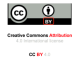 Variables (cm)MeanStd. DevMinimumMaximumHeight 163.238.00147.00182.00MFL10.710.759.0013.00BGD9.240.617.8010.80Variables (cm)MeanStd. DevMinimumMaximumHeight 169.106.15153.00182.00MFL11.040.779.8013.00BGD9.530.538.0010.80Variables (cm)MeanStd. DevMinimumMaximumHeight 157.364.63147.00171.00MFL10.380.589.0012.00BGD8.940.537.8010.30Variables (cm)MaleMaleMaleMaleFemaleFemaleFemaleFemaleMann-Whitney UMann-Whitney UVariables (cm)MeanSDMedianIQRMeanSDMedianIQRZ valueP valueHeight169.16.15169.009.15157.364.63157.406.0712.9570.000MFL11.040.7711.001.1010.380.5810.350.837.3940.000BGD9.530.539.501.008.940.539.000.608.2920.000ParametersCorrelation Coefficients ( r )Correlation Coefficients ( r )Correlation Coefficients ( r )TotalMaleFemaleMFL0.6870.5600.661BGD0.6960.6310.503Parameters                                      Regression Equations                                      Regression Equations                                      Regression EquationsParametersTotalMaleFemaleMFLy = 7.2865x + 85.191 y = 4.5001x+119.41y = 5.2863x + 102.5BGDy = 9.1652x + 78.582 y = 7.3336x+99.191 y = 4.3624x + 118.37 Study done byGenderMean MFL (cm)SDRangeCorrelation CoefficientRegression equationKrishan K 2008 (4)M10.810.7358.7-12.40.455 S=121.869+4.618X Krishan K & Kumar R 2007 (6)M10.240.8239.0-12.10.345S=122.461+2.983XWankhede KP et al 2012 (8)M11.431.049.60-18.800.197S=156.34+1.28XWankhede KP et al 2012 (8)F10.660.757.5-14.40.144S=144.96+1.12XJibonkumar &Lilinchandra 2006 (9)M11.250.619.9-12.70.213S= 141.261 +1.869X Present study 2012Total10.710.759.0-13.00.687S= 7.2865X + 85.191Present study 2012M11.040.779.8-13.00.560S=4.5001X + 119.41Present study 2012F10.380.589.0-12.0 0.661 S= 5.2863X + 102.5 Study done byGenderMean BGD (cm)SDRangeCorrelation coefficientRegression equationKrishan K 2008 (4)M9.7830.3776.6-10.80.462S=109.991 + 6.483X Krishan K & Kumar R 2007 (6)M8.3470.3816.7- 10.60.449S=122.200 + 8.371X Jibonkumar & Lilinchandra 2006 (9)M14.120.5012.8-15.40.365 S = 107.004+3.913XPresent study 2012Total9.240.617.8-10.800.696S= 9.1652X + 78.582Present study 2012M9.530.538.0-10.800.631S=7.3336X + 99.191Present study 2012F8.940.537.8-10.300.503 S= 4.3624X + 118.37 